Varietăți MatematiceAnul școlar 2016 - 2017Fișă de proiect – clasa a X - a  1. Probleme compuse:1.1.  Rezolvați în R ecuația .    1.2.  Aflați numărul natural n știind că .      1.3.  Rezolvați ecuația .      1.4.  Determinați numărul real α încât vectorii  și   să fie          paraleli.1.5.  Dintre cei 30 de elevi ai unei clase, 60% participă la cercul de informatică, iar 90%         participă la cercul de matematică. Aflați câți elevi participă la fiecare cerc și câți elevi         participă la ambele cercuri.                                                                                                                                Profesor, Teodora Cosma       2.  Problemă distractivă:Aflând rezultatele calculelor din pătratele de mai jos, obținem  ................... !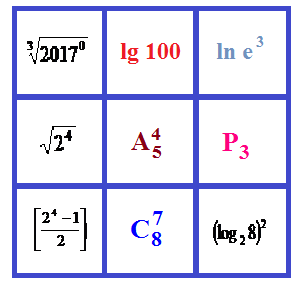 Profesor, Teodora Cosma      3. CONCURSUL ,,Varietăţi Matematice”- anul școlar  2016 – 2017 !1. Problemă  propusă de profesor, Teodora Cosma      Se consideră punctele A(-1, 3), B(4, 1), C(0, -1), într-un reper cartezian  ortogonal XOY.      a) Scrieți ecuațiile dreptelor care includ laturile triunghiului ABC.      b) Determinați coordonatele centrului de greutate G, al triunghiului ABC și  d(O, G).      c) Calculați perimetrul și aria triunghiului ABC.                                                        2. Concurs de: probleme compuse, probleme distractive compuse, rebusuri, glume, povestiri, poezii, ghicitori, fotografii,...ale elevilor, cu menţiunea să aibă conţinut matematic.                                                              *  Soluţii se primesc până în data de 26.05.2017.                                                                    *  Rezultatele şi premierea participanţilor va                                                                                 avea loc în data de 1.06.2017.                                                                 *  Realizată de profesor, Cosma Teodora                                                                   Colegiul Tehnic T.F.,,Anghel Saligny” - Simeria                                                                  Structura: Şcoala Gimnazială „Sigismund  Toduţă” 